Отчет о проведении Всероссийского фестиваля «Праздник Эколят - молодых защитников Природы»В МБОУ «Добрушинская средняя школа» 14 июня 2022г. прошел экологический праздник «Эколята – молодые защитники природы»Цель: Формирование экологически грамотного отношения младших школьников к природе.Задачи: Развитие познавательного интереса к миру природы. Формированию навыков бережного отношения к окружающей природе и оказания ей помощи при необходимости.В экологическом досуге (Детская тематическая площадка) приняли участие учащиеся младших классов. На протяжении всего праздника дети читали стихи, загадки о природе, животных, насекомых. Ребята ухаживали за цветами на территории школы, приняли участие в эстафетах, викторинах и конкурсах рисунков. На данном мероприятии дети закрепили правила поведения в природе, охраны животного и растительного мира, как правильно взаимодействовать с природой, самостоятельно решать экологические задачи, бережно к ней относиться.Досуг прошел интересно, весело, а главное познавательно.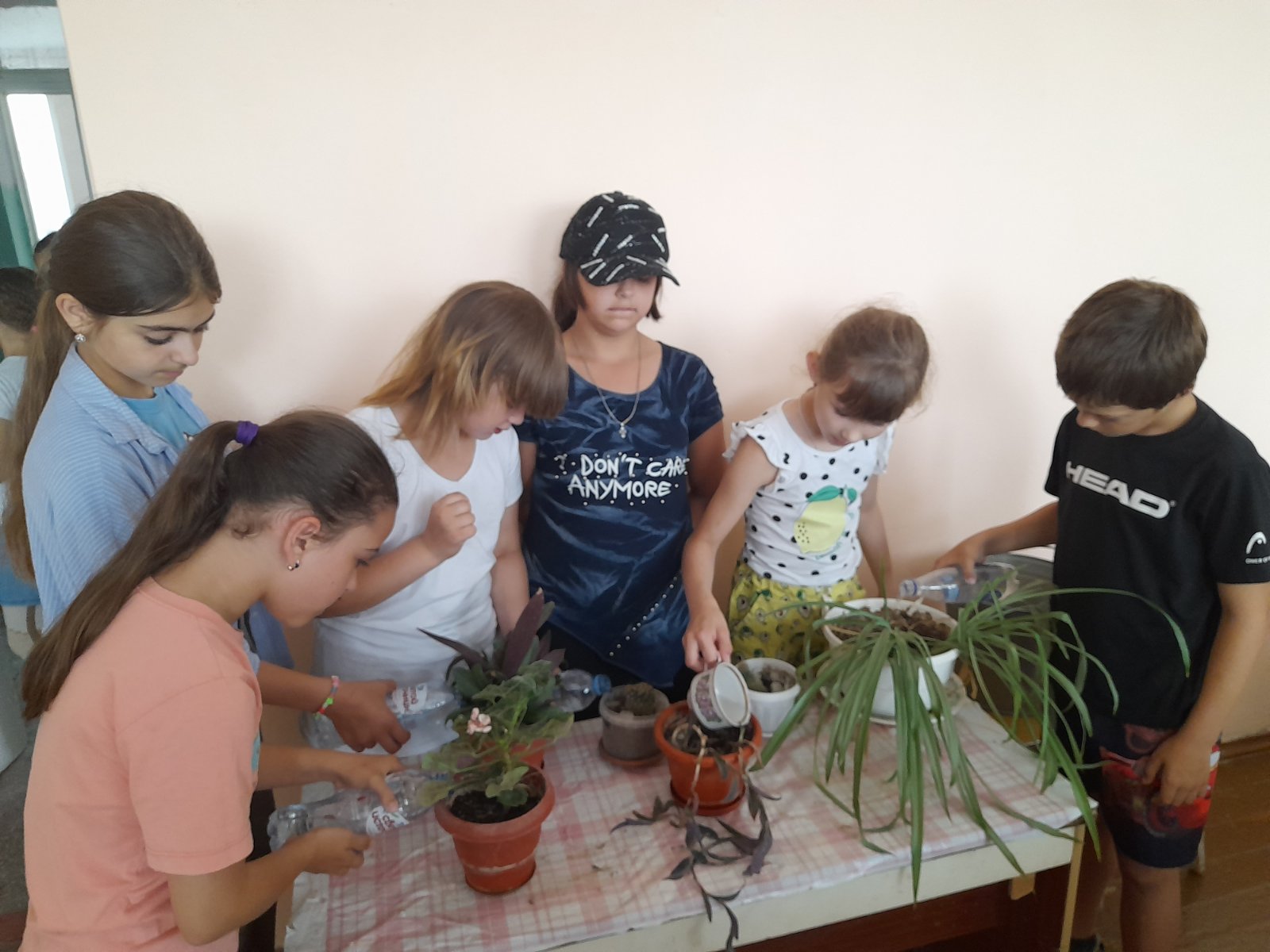 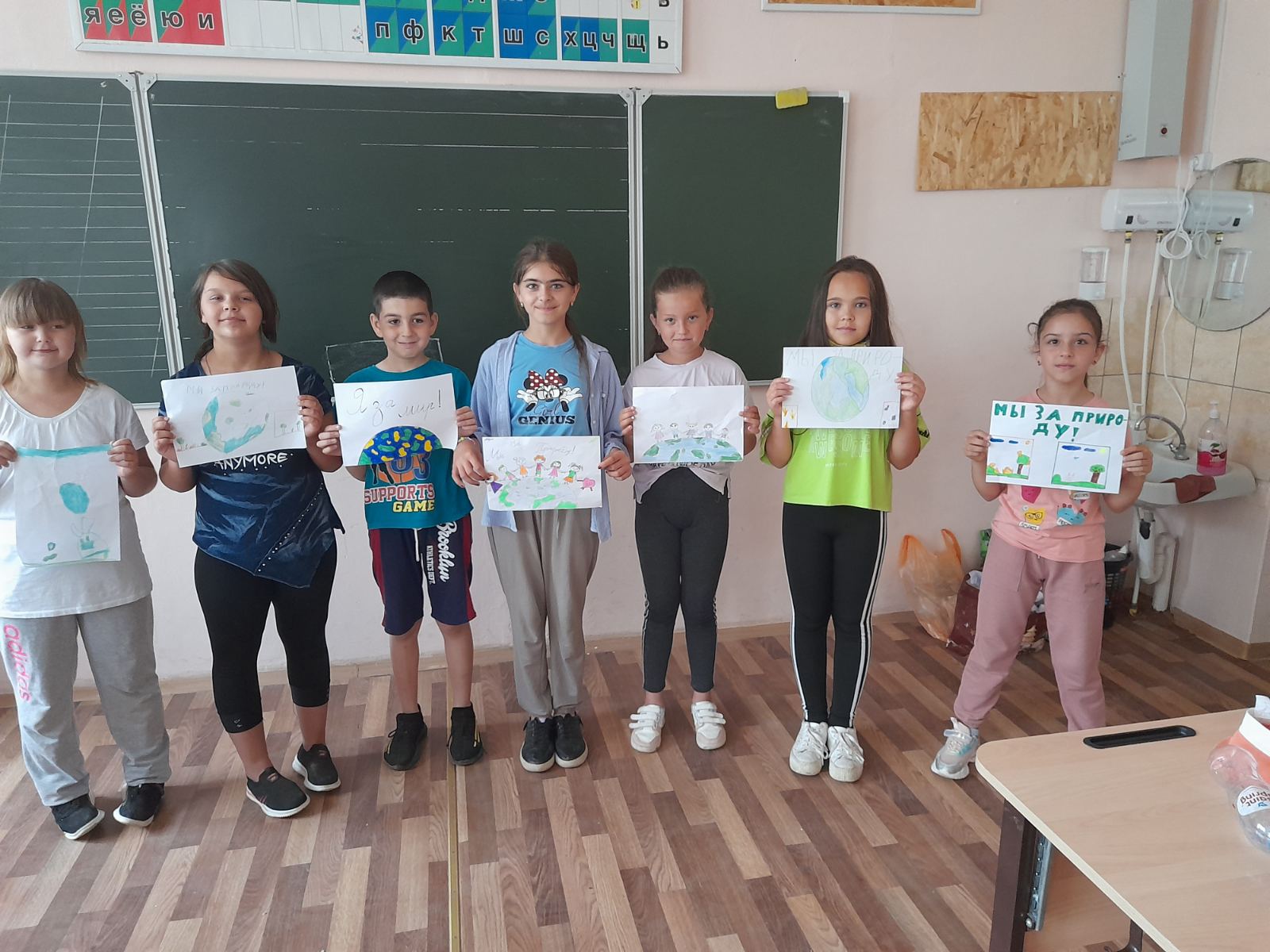 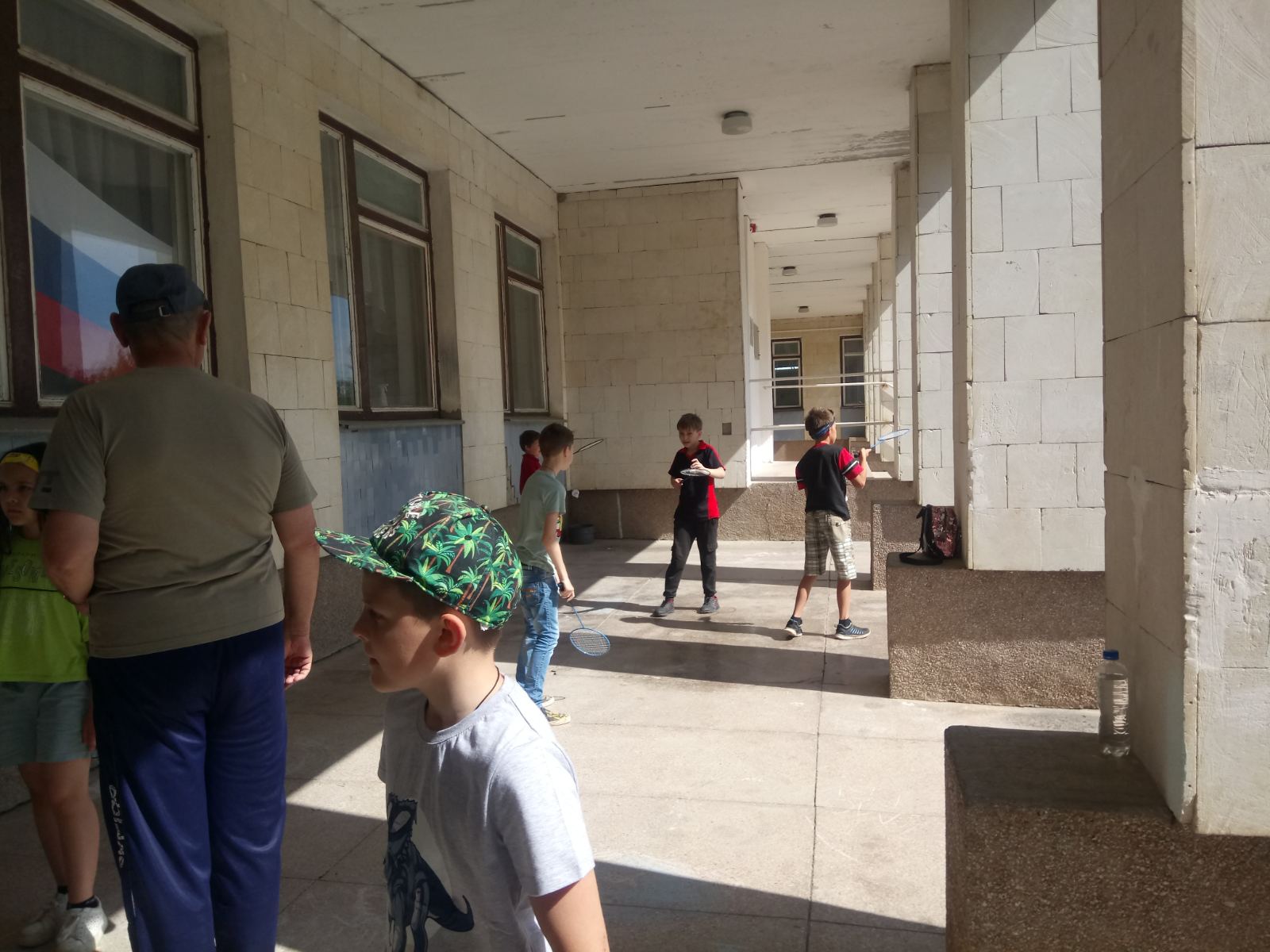 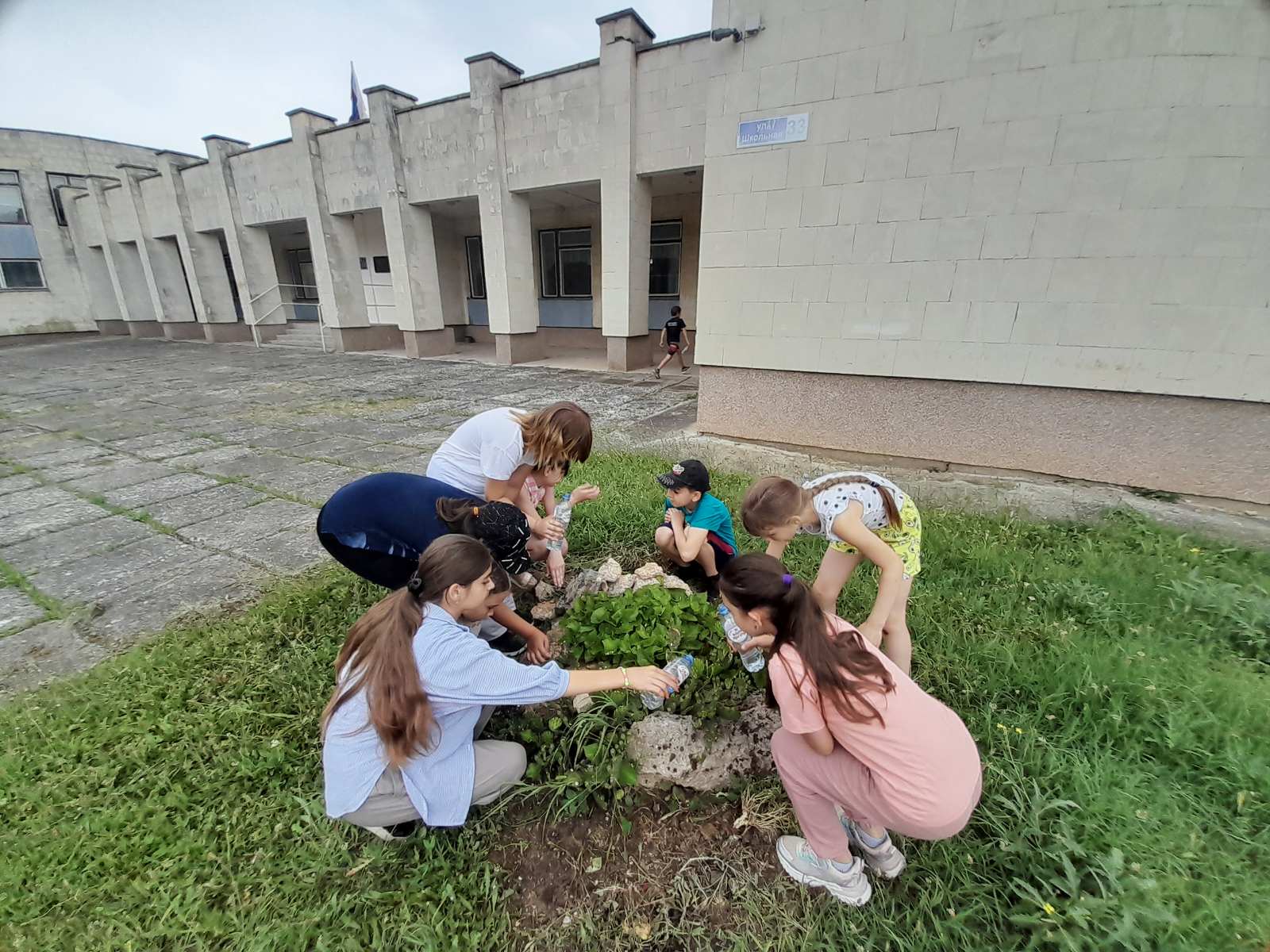 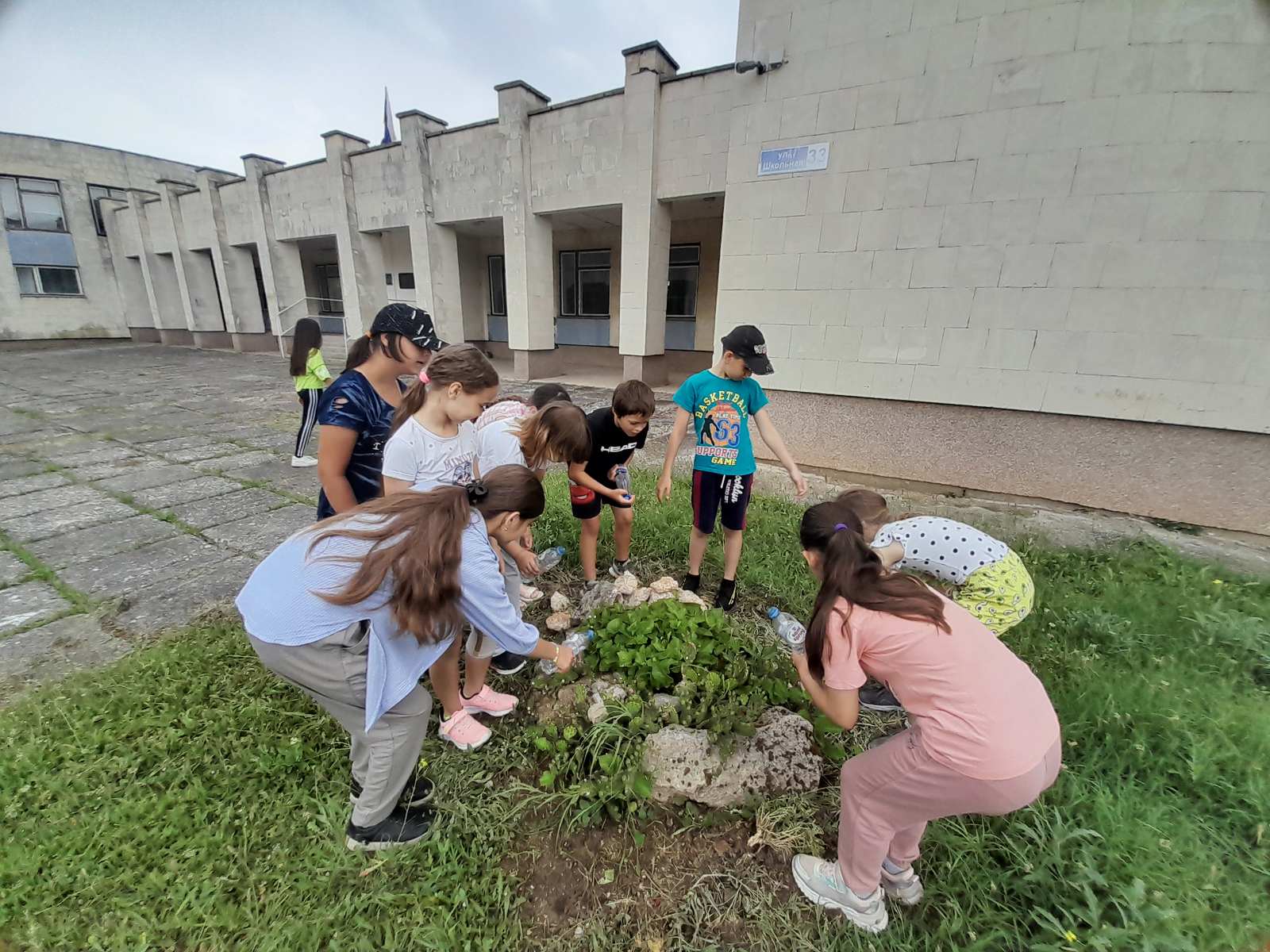 